IN THE GROVE AT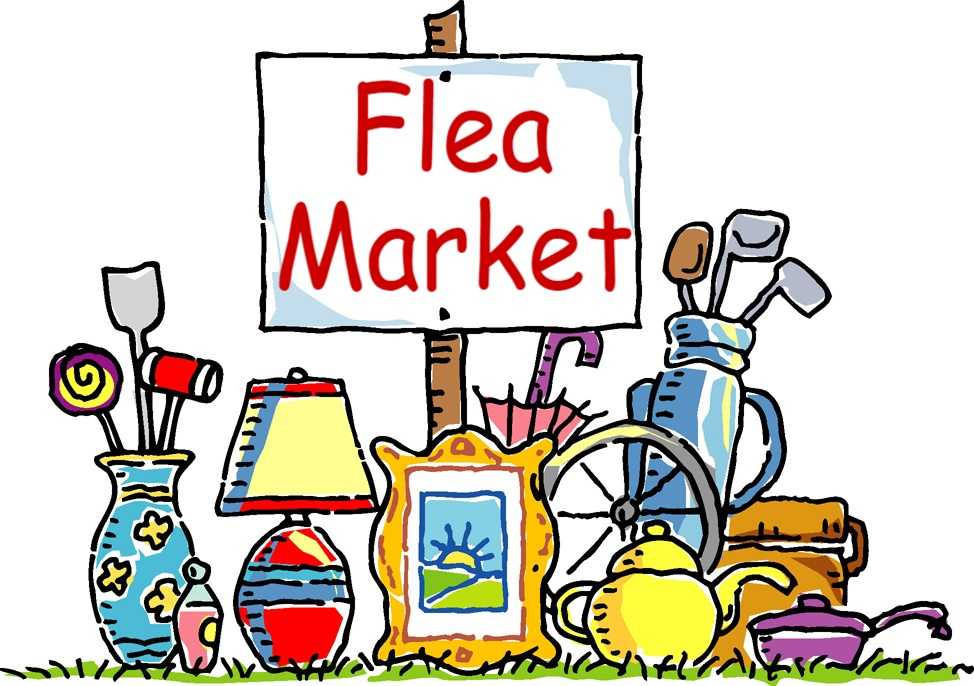 ST. JOHN’S (HAIN’S) UCC591 N. Church Road, WernersvilleSaturday, May 11, 20247:00 a.m. to 1:00 p.m.  VENDORS: Call Curt at 610-207-5045 to               reserve a space. $10 per space,               payment in advance appreciatedALL ARE WELCOME!